ҠАРАР							ПОСТАНОВЛЕНИЕ20  март   2019 й.	                    №  13 	                               20  марта   2019 г.	В соответствии с  Федеральным  законом от 21.12.2001 года  № 178-ФЗ  «О приватизации  государственного  и  муниципального  имущества», Администрация сельского поселения Султанбековский сельсовет муниципального района Аскинский район ПОСТАНОВЛЯЕТ:      1.Объявить проведение торгов в форме  открытого аукциона по продаже движимого  имущества, находящегося по адресу: Республика Башкортостан, Аскинский  район, д.Султанбеково,  ул.Центральная, д.33   согласно прилагаемому перечню (Приложение № 1).2. Организатором торгов выступает Комитет по управлению собственностью Минземимущества РБ по Аскинскому району.3. Организатору торгов провести торги в сроки, определенные законодательством.4. Установить следующие условия аукциона:- начальная цена продажи движимого  имущества (рыночная стоимость строительных  материалов);- сумма  задатка  в  размере  20%  от  начальной  цены  продажи  движимого  имущества;- шаг аукциона в размере 5% от  начальной  цены продажи  движимого  имущества;- перечисление победителем аукциона суммы в размере стоимости движимого  имущества.5. Обеспечить публикацию  информационного сообщения о проведении открытого  аукциона по продаже движимого  имущества в районной газете «Аскинская новь»,  на официальном сайте Администрации муниципального района Аскинский район www.askino.bashkortostan.ru и на официальном сайте Российской Федерации www.torgi.gov.ru.  Глава сельского поселенияСултанбековский  сельсовет муниципального района   Аскинский районРеспублики Башкортостан                                                                   Ф.Ф. Шарафутдинов                                                   Приложение № 1                                                                                                      к постановлению №13                                                                                                      от «20» марта 2019 г.Перечень муниципального движимого  имущества  для проведения торгов в форме  открытого аукциона  по продаже в собственность Управляющий  делами  СП  Султанбековский   сельсовет МР Аскинский  район  РБ                                                                     Хикматова Г.Я.     БАШҠОРТОСТАН РЕСПУБЛИКАҺЫ    АСҠЫН РАЙОНЫ МУНИЦИПАЛЬ РАЙОНЫНЫҢ СОЛТАНБӘК АУЫЛ СОВЕТЫ АУЫЛ БИЛӘМӘҺЕ     ХАКИМИӘТЕ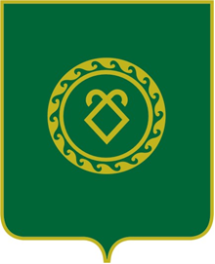                    АДМИНИСТРАЦИЯСЕЛЬСКОГО ПОСЕЛЕНИЯСУЛТАНБЕКОВСКИЙ СЕЛЬСОВЕТМУНИЦИПАЛЬНОГО РАЙОНААСКИНСКИЙ РАЙОНРеспублики Башкортостан№ лотаНаименование  муниципального  движимого имущества  Год  выпуска,  регистрационные  данныеНачальнаяцена (НЦ) продажи, руб., в т.ч. НДССумма задатка(20% от НЦ), руб.Шаг аукциона (5% от НЦ), руб.1Трактор  ЮМЗ – 6АЛ1984 годрег. №02 УВ 8889зав. №33973137 000,007 400,001 850,00